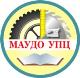 МУНИЦИПАЛЬНОЕ АВТОНОМНОЕ УЧРЕЖДЕНИЕ ДОПОЛНИТЕЛЬНОГО ОБРАЗОВАНИЯ «УЧЕБНО-ПРОИЗВОДСТВЕННЫЙ ЦЕНТР»МР «МЕГИНО-КАНГАЛАССКИЙ УЛУСПедагогический проект«Развитие творческого потенциала школьников с помощью занятий проектирования мебели» 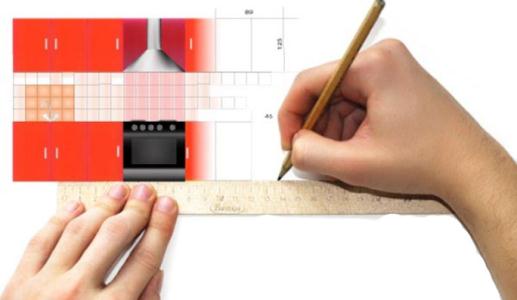 Автор: Борисов Алексей Николаевич,Руководитель кружка: «Проектирование мебели»с. Майя 2016г.СодержаниеВведение ………………………………………………………………3стр.Цели и задачи проекта …………………………………………….....4стр.Сроки проведения проекта …………………………………………..4стр.НПК «Шаг в будущее ………………………………………………5-8стр.Проекты учащихся ……………………………………………….9-15 стр.Ожидаемые результаты ……………………………………………..16стр.ВведениеОдним из важнейших источников и показателей процветания любогообщества является развитие творческого потенциала личности. Современное образование также выводит на передний план проблему творческой самореализации личности. Поэтому проблема развития творческих способностей является одной из самых актуальных и прогрессивных в области методики обучения. Одним из решений проблемы развития творческих способностей ребенка является использование в обучении информационных технологий.	На базе МАУДО «Учебно – производственного центра» созданы все технические условия для всестороннего развития учеников.	С сентября 2015 года в МАУДО «Учебно – производственном центре» начал работу новый кружок «Проектирование мебели», где ученик может развить свои творческие качества. Способствует этому метод обучения на специальной мебельной программе «PRO-100», в которой обучающийся создает мебель  по своему взгляду до самых мельчайших деталей. Созданный учеником проект является полностью во плотимым в жизнь и отвечает всем качествам и стандартам.  Цель проекта: развитие творческого потенциала учащихся на занятиях в кружке по проектированию мебели .Предмет исследования: изготовление проектов на компьютерной программе, как комплекс средств, стимулирующих развитие творческого потенциала учащихся. Задачи для достижения реализации проекта: Развивать у учащихся:1) стремление к получению новых знаний;2) способность к самостоятельному мышлению;3) общие навыки пользования ПК;4) умение использовать полученные знания на практике;5) творческие способности и инициативу.Состав участников проекта:- Обучающиеся 7-10 классов МАУДО «УПЦ» с. Майя;- Борисов А.Н., руководитель кружка проектирование мебели.Сроки проведения: 2015-2016 г.г.В соответствии с целями и задачами проекта определён календарный план его реализации.Погружение в проект (сентябрь – декабрь 2015г.)- Обучение основным методам работы на ПК;- Изучение методов проектирования мебели;- Методы развития творческой фантазии и воображения;Организационный этап (январь – февраль 2016г.)- Анкетирование учащихся с целью определения  развития;- Участие на конференциях, конкурсах; Практический этап (сентябрь 2015 – май 2016г.)- Создание проектов на программе PRO-100;- Работа на производственном цеха МАУДО «УПЦ»- Защита созданных проектов;Заключительный этап (апрель – май 2016г.)- Степень реализации проекта-Подведение итогов проекта.Практическая работа учащихся:Участие в НПК «Шаг в будущее».«Шкаф ширма».Фото проекта в Pro100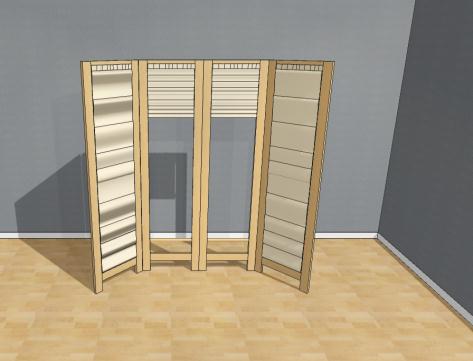 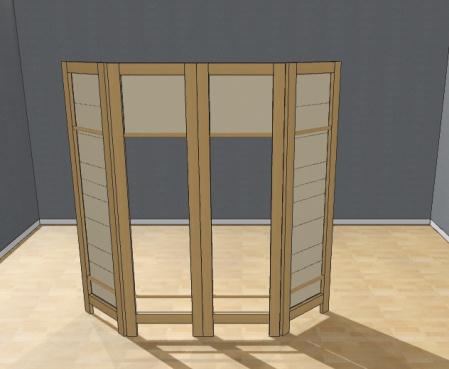 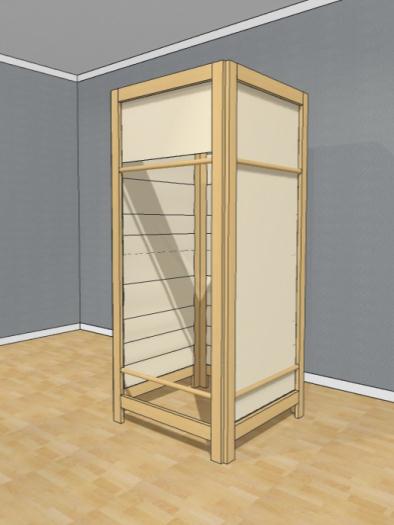 Изготовление изделия в цехе МАУДО «УПЦ»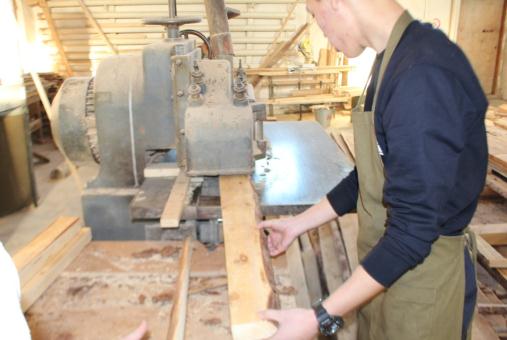 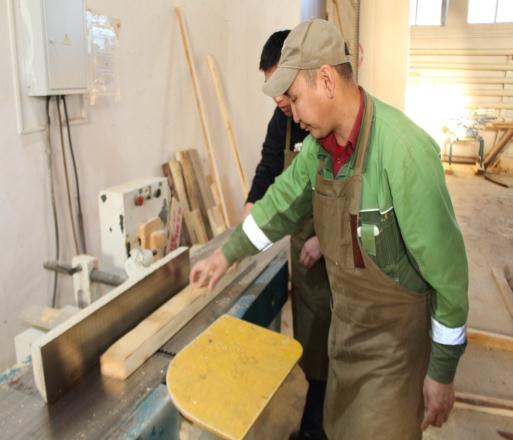 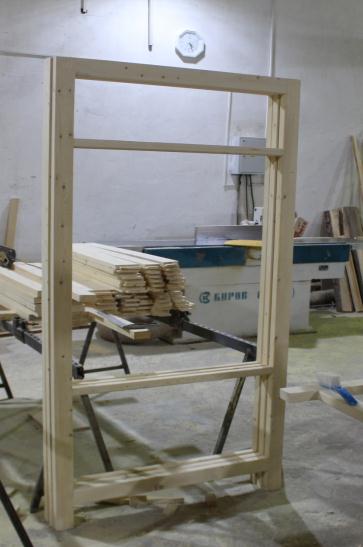 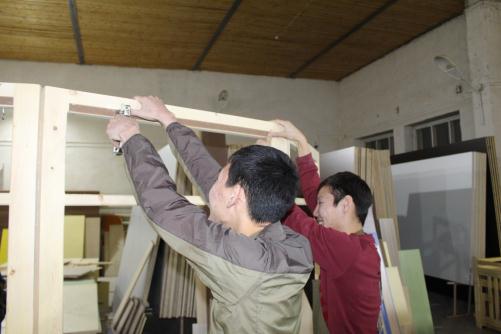 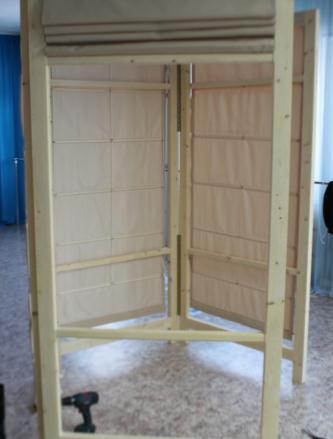 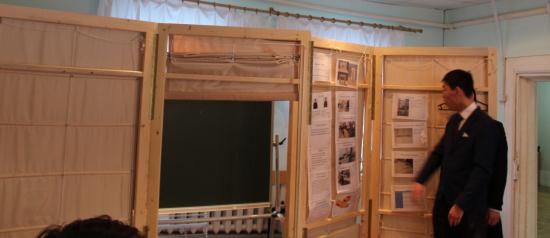 Проект «Шкаф – ширма» в секции «Прикладное искусство» удостоилась награды дипломант 3 степени.Другие работы учащихся: Название проекта: Шкаф трехстворчатый;Проект разработал : Федоров Айсен АлександровичЦвет: Металлик;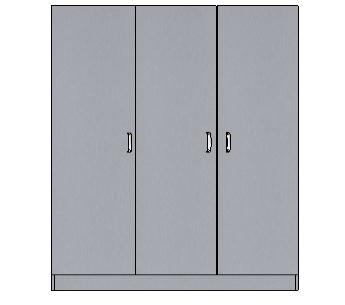 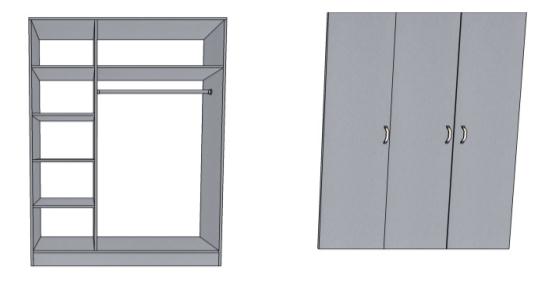 Название проекта: Стол компьютеный;Проект разработал : Олесов Александр Сергеевич;Цвет: Вишня Оксфорд;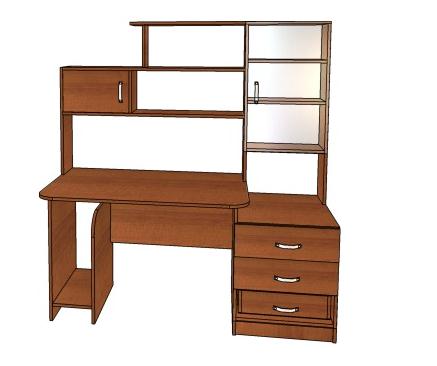 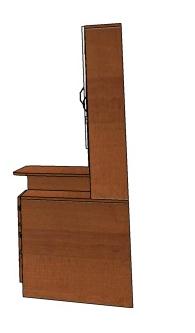 Название проекта: Кухонный гарнитур;Проект разработал : Шарин Айсен Айаалови;Цвет основной: Металлик ;Цвет вспомогательный: Салатовый;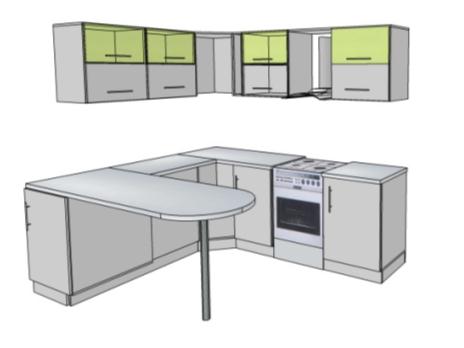 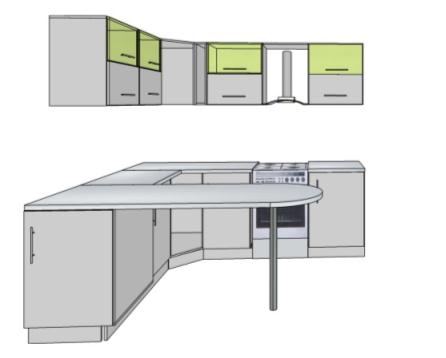 Название проекта: Стол компьютерный;Проект разработал : Дмитриева Диана Николаевна;Цвет: Вишня;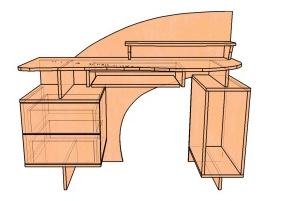 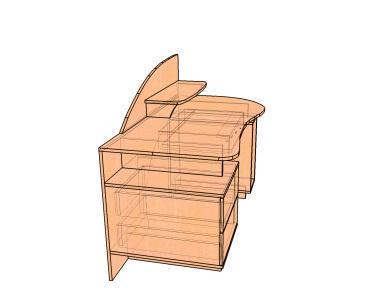 Название проекта: Комод;Проект разработал : Марков Мичил Георгиевич;Цвет: Венге светлое;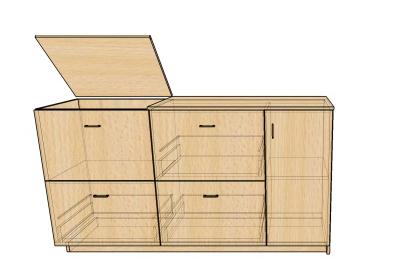 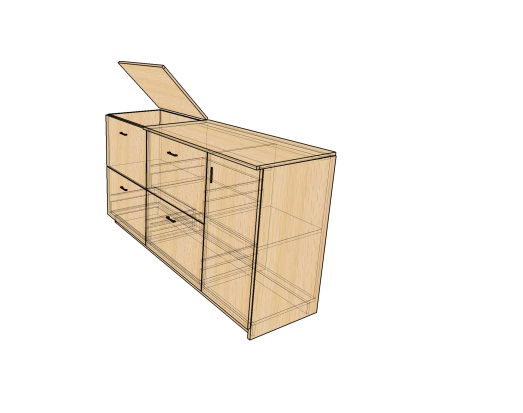 Название проекта: Кровать спальная 2 местная;Проект разработал : Тарабукин Ариян Тереньтевич;Цвет:Макассар;Цвет матраца: Бежевое;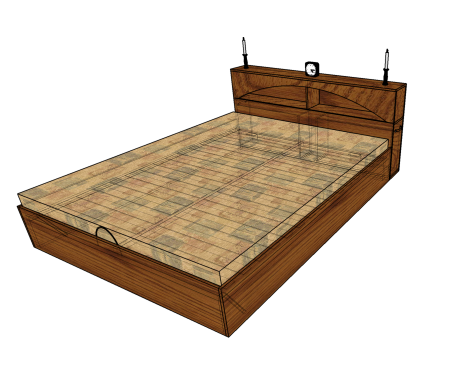 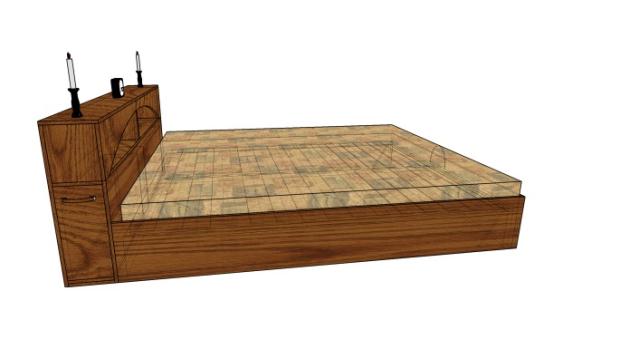 Предполагаемые образовательные результаты.Формирование информационной компетенции учащихся;Высокий уровень мотивации к изучению предмета;Повышение качества знаний в процессе преподавания предмета;Рост творческого потенциала учащихся;Достижение поставленной цели и задач.